                          CENTRO DE EDUCAÇÃO INFANTIL “ PINGO DE OURO “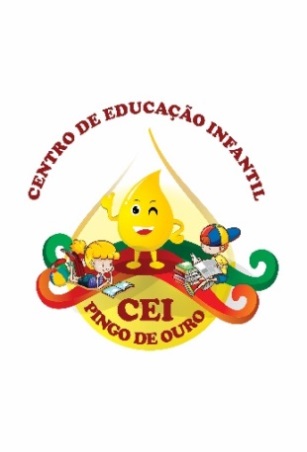 CAMPINA DA ALEGRIA/ VARGEM BONITA SCRUA CEREJEIRA S/N- FONE: 49-3456-13-67E-MAIL: ceipingodeouro@yahoo.com  Nome da Professora: Cristiani Fazioni FerreiraTurma:	Berçário I							Turno: VespertinoPeríodo:   03 de agosto a 07 de agosto de 2020.Atividade desenvolvida: cartão do dia dos pais.Olá meus queridos alunos a professora está com saudades de vocês, espero que estejam todos bem.Lembram que quando começou nossas aulas online começamos com a atividades do dia das mães.E esse nosso retorno vamos fazer uma atividade com nossos pais.ObjetivosEstimular a criatividade dos alunos e permitir que se sintam sujeitos atuantes, pois serão eles os artistas criando sua obra para homenagear alguém tão importante.Valorização da figura paterna;Valorizar a importância de um pai e reconhecer as qualidades de ser pai;Desenvolvimento da mesma:Crie e personalize junto a seu filho um livro intitulado “Só eu e meu Papai”.   Através de figuras recortadas de revistas respondam ilustrando e decorando cada página com as seguintes frases:EU E O MEU PAIEu e o meu pai gostamos de comer …Eu e meu pai gostamos de brincar …Eu e meu pai gostamos de ir …Eu e meu pai gostamos de assistir …Na última página do livro, os alunos colocam uma fotografia deles com seu pai e escrevem: “Eu amo você, papai”.Orientação aos Pais:Peço aos pais que observem seus filhos.Seus filho(a) gostou da atividade ?Você pai ou mãe  gostaram da atividade ?Quanto tempo seu filho(a) manteve concentrado?UM ABRAÇO DA PROF CRIS